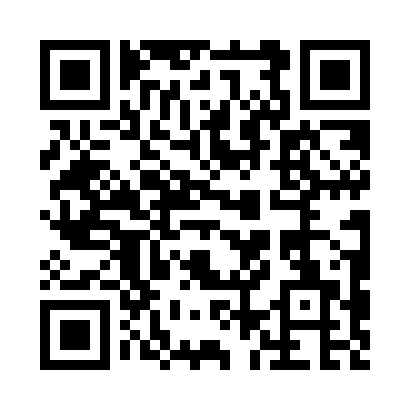 Prayer times for Rushmere Shores, Virginia, USAMon 1 Jul 2024 - Wed 31 Jul 2024High Latitude Method: Angle Based RulePrayer Calculation Method: Islamic Society of North AmericaAsar Calculation Method: ShafiPrayer times provided by https://www.salahtimes.comDateDayFajrSunriseDhuhrAsrMaghribIsha1Mon4:215:511:115:038:3010:002Tue4:225:511:115:038:3010:003Wed4:225:521:115:038:3010:004Thu4:235:521:115:038:309:595Fri4:245:531:115:038:309:596Sat4:245:531:125:048:309:587Sun4:255:541:125:048:299:588Mon4:265:541:125:048:299:579Tue4:275:551:125:048:299:5710Wed4:285:561:125:048:289:5611Thu4:285:561:125:048:289:5612Fri4:295:571:125:048:289:5513Sat4:305:581:135:048:279:5414Sun4:315:581:135:048:279:5415Mon4:325:591:135:048:269:5316Tue4:336:001:135:048:269:5217Wed4:346:001:135:048:259:5118Thu4:356:011:135:048:249:5019Fri4:366:021:135:048:249:5020Sat4:376:031:135:048:239:4921Sun4:386:031:135:048:229:4822Mon4:396:041:135:048:229:4723Tue4:406:051:135:048:219:4624Wed4:416:061:135:048:209:4525Thu4:426:071:135:038:199:4426Fri4:436:071:135:038:199:4227Sat4:446:081:135:038:189:4128Sun4:466:091:135:038:179:4029Mon4:476:101:135:038:169:3930Tue4:486:111:135:028:159:3831Wed4:496:111:135:028:149:36